State findings from the School 
Entrant Health Questionnaire 2021Contents© State of Victoria (Department of Education and Training) 2022	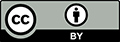 State findings from the School Entrant Health Questionnaire 2021 is provided under a Creative Commons Attribution 4.0 International licence. You are free to re-use the work under that licence, on the condition that you credit the State of Victoria (Department of Education and Training), indicate if changes were made and comply with the other licence terms, see: Creative Commons Attribution 4.0 International The licence does not apply to:any images, photographs, trademarks or branding, including the Victorian Government logo and the DET logo; andcontent supplied by third parties.Copyright queries may be directed to copyright@education.vic.gov.auIntroductionThe School Entrant Health Questionnaire (SEHQ) is an annual survey that records parents’ concerns and observations about their child’s health and wellbeing during their child’s first year at school. The questionnaire is completed by parents and guardians of Prep children in Victorian primary schools through the Victorian Primary School Nursing Program across the year. The information collected in the SEHQ is a starting point for nurses to carry out further assessment of the child and family and determine appropriate intervention and/or referral as required. Analysis of the SEHQ data is also used to inform planning and service delivery.This report provides data from the 2021 SEHQ, as well as results from the 2020 and 2019 surveys. Due to ongoing COVID-19 related events, there was significant disruption to the distribution of the SEHQ in both 2020 and 2021, reducing family participation compared to most previous years. For these years a priority service or targeted service was employed where required, according to assessment of school disadvantage and need, where schools were encouraged to refer vulnerable students and families. Therefore, survey results may not be directly comparable across years. Key findingsParticipation in the 2021 SEHQ (75%) was higher than in 2020 (66%) but was still low compared to other years since 2015 (between 78.2% and 83.3%). Most parents reported that their child was in excellent or very good health in 2021 (84.5%). As in previous years, parents were slightly more likely to report female children (90.8%) as having excellent or very good health than male children (88.8%).  The proportion of all children reported to have speech and language difficulties increased slightly from 2019 (15%) to 2021 (16.4%), a trend that was also apparent for most of the population groups outlined in Table 2. Speech not being clear to others was the most frequently reported difficulty (12.2% of all children).Fewer children had attended health services in the past 12 months in 2021 than in 2020 or 2019, with the biggest drop being in accessing dental services (43.6% in 2021 compared to 52.1% in 2019). Children in rural/regional areas were more likely to have seen a dentist (49.0%) compared with those in metropolitan areas (41.6%).Fewer parents reported concerns about their child’s eyesight in 2021 (7.7%) than in 2020 (8.4%).Allergies have increased slightly over the last 3 years (8.3% in 2019 to 9.0% in 2021) and are more prevalent in males, and children living in the least disadvantaged areas. The proportions of children identified as being at high (24.9%) or moderate (30.7%) risk of developmental issues by their parents were higher in 2021 than in 2020 (23.8% high and 28.2% moderate).The proportions of children identified as being at high risk of significant clinical problems due to behaviour and emotional wellbeing were slightly lower in 2021 (7.4%) than in 2020 (7.1%).Fewer parents reported experiencing high/highest levels of stress in their family in 2021 (8.8%) than in 2020 (10%).Parents of Aboriginal children and children from one-parent families were more likely to report concerns related to health (asthma and oral health), development and wellbeing, as well as high/highest levels of stress in their family.The following tables provide more detailed information regarding the health, development and wellbeing of Prep aged children in 2021.SEHQ participation and demographic profileTable 1: Number of survey respondents and proportion of eligible Prep enrolmentsTable 2: Demographic profile of children beginning schoolNote: categories will not sum to ‘all children’ due to missing or invalid dataTable 3: Index of Relative Socio-economic Disadvantage (IRSD)HealthTable 4: Parent perceptions of their child’s healthNote: categories will not sum to ‘all children’ due to missing or invalid dataTable 5: Children diagnosed with asthmaNote: categories will not sum to ‘all children’ due to missing or invalid dataTable 6: Children diagnosed with a known allergyNote: categories will not sum to ‘all children’ due to missing or invalid dataTable 7: Children diagnosed with a known allergy that may result in anaphylaxisNote: categories will not sum to ‘all children’ due to missing or invalid dataTable 8: Parents concerned about their child’s eyesightNote: categories will not sum to ‘all children’ due to missing or invalid dataTable 9: Parents concerned about their child’s oral healthNote: categories will not sum to ‘all children’ due to missing or invalid dataService use Table 10: Children reported to have attended a health service in the previous 12 monthsNote: categories will not sum to ‘all children’ due to missing or invalid dataTable 11: Children who have seen a dentist in the past 12 monthsNote: categories will not sum to ‘all children’ due to missing or invalid dataTable 12: Children reported to have attended a Maternal and Child Health (MCH) centre for their 3.5 year-old checkNote: categories will not sum to ‘all children’ due to missing or invalid dataTable 13: Children reported to have attended a preschool or kindergarten programNote: categories will not sum to ‘all children’ due to missing or invalid dataSpeech and languageTable 14: Children reported to have difficulties with speech and languageNote: categories will not sum to ‘all children’ due to missing or invalid dataTable 15: Type of speech and language difficultyNote: categories will not sum to ‘all children’ due to missing or invalid dataDevelopment, behaviour, and emotional wellbeingTable 16: Parental Evaluation of Developmental Status (PEDS): children at risk of developmental and behavioural problemsNote: categories will not sum to ‘all children’ due to missing or invalid dataTable 17: Strengths and Difficulties Questionnaire (SDQ): children at risk of significant clinical problems related to behaviour and emotional wellbeing Note: categories will not sum to ‘all children’ due to missing or invalid dataTable 18: Children at risk of clinically significant problems across SDQ sub-scalesFamily issues and stressorsTable 19: Families reporting high levels of stress Note: categories will not sum to ‘all children’ due to missing or invalid dataTable 20: Children affected by stressful events during the past 12 monthsTable 21: Children with reported family issuesSurvey yearNumber of respondentsRespondents as a proportion of eligible Prep enrolments (%)2019 67,28683.2%202053,96766.0%202160,25675.0%Population group2019%2020%20212021Population group2019%2020%%N5 years of age (at April 30 of survey year)75.276.075.845,6716 Years (at April 30 of survey year)15.416.216.610,013Male47.548.147.828,798Female45.045.845.927,677Aboriginal and/or Torres Strait Islander1.82.01.91,147Language background other than English20.922.420.712,488Born outside Australia9.69.88.14,910One-parent family10.911.210.56,337Living in areas of most disadvantage (IRSD1)19.521.119.511,729Living in areas of least disadvantage (IRSD5)20.818.519.411,709Rural/Regional areas25.428.227.216,365Metropolitan areas74.571.772.843,891Population GroupIRSD quintile 1(most disadvantage)IRSD quintile 2IRSD quintile 3IRSD quintile 4IRSD quintile 5(least disadvantage)Population Group%%%%%All Children19.519.821.020.019.4Male20.119.821.019.819.0Female19.320.021.420.019.1Aboriginal and/or Torres Strait Islander35.725.516.814.27.7Language background other than English24.718.524.615.616.0One-parent family29.122.919.916.012.0Rural/Regional areas27.628.916.119.47.6Metropolitan areas16.416.422.820.223.8Population groupExcellent/Very GoodExcellent/Very GoodExcellent/Very GoodExcellent/Very GoodGoodGoodGoodGoodFair/PoorFair/PoorFair/PoorFair/PoorPopulation group201920202021202120192020202120212019202020212021Population group%%%N%%%N%%%NAll Children83.685.584.350,7846.96.37.44,4700.90.80.8481Male8989.788.625,5098.27.58.72,5161.20.90.9270Female91.391.590.625,0756.55.97.01,9270.70.60.7207Aboriginal and/or Torres Strait Islander87.486.686.29899.09.410.71231.41.71.012Language background other than English85.287.085.210,63812.210.812.21,5281.41.01.3159One-parent family87.988.586.45,4769.38.910.66701.31.21.489Living in areas of most disadvantage (IRSD1)82.984.382.89,7178.98.18.91,0491.11.11.0114Living in areas of least disadvantage (IRSD5)82.785.584.69,9065.14.96.07000.70.50.564Rural/Regional areas85.485.285.213,9445.65.06.21,0150.80.70.7117Metropolitan areas83.085.483.936,8407.36.97.93,4550.90.80.8364Population group2019%2020%20212021Population group2019%2020%%NAll Children10.610.29.65,788Male13.813.012.23,521Female8.98.68.12,244Aboriginal and/or Torres Strait Islander18.717.518.3210Language background other than English7.67.26.5811One-parent family14.514.113.6862Living in areas of most disadvantage (IRSD1)11.310.810.61,245Living in areas of least disadvantage (IRSD5)9.18.68.2956Rural/Regional areas12.411.711.81,937Metropolitan areas10.09.68.83,851Population group2019%2020%20212021Population group2019%2020%%NAll Children8.38.69.05,404Male10.010.310.73,075Female7.97.98.32,308Aboriginal and/or Torres Strait Islander8.69.49.4108Language background other than English7.98.18.51,057One-parent family9.39.59.0573Living in areas of most disadvantage (IRSD1)7.87.88.5994Living in areas of least disadvantage (IRSD5)8.39.39.61,121Rural/Regional areas8.18.48.81,440Metropolitan areas8.48.69.03,964Population group2019%2020%20212021Population group2019%2020%%NAll Children1.61.61.81,059Male2.02.12.3666Female1.41.31.4389Aboriginal and/or Torres Strait Islander1.20.91.618Language background other than English1.41.51.7210One-parent family1.61.51.596Living in areas of most disadvantage (IRSD1)1.41.41.5181Living in areas of least disadvantage (IRSD5)1.82.02.3271Rural/Regional areas1.51.61.7274Metropolitan areas1.61.61.8785Population group2019%2020%20212021Population group2019%2020%%NAll Children8.08.47.74,616Male8.69.18.12,327Female8.58.78.22,279Aboriginal and/or Torres Strait Islander10.512.18.598Language background other than English9.810.19.21,144One-parent family9.610.09.2583Living in areas of most disadvantage (IRSD1)7.98.27.5883Living in areas of least disadvantage (IRSD5)7.39.07.4869Rural/Regional areas7.87.77.11,159Metropolitan areas8.08.77.93,457Population group2019%2020%20212021Population group2019%2020%%NAll Children15.316.215.99,587Male16.217.217.04,894Female16.817.216.84,646Aboriginal and/or Torres Strait Islander21.921.923.0264Language background other than English20.820.319.92,480One-parent family19.419.519.91,262Living in areas of most disadvantage (IRSD1)17.117.817.42,039Living in areas of least disadvantage (IRSD5)13.815.014.31,678Rural/Regional areas14.514.815.42,524Metropolitan areas15.616.816.17,063Service type2019%2020%20212021Service type2019%2020%%NPaediatrician12.612.310.66,395Optometrist/eye doctor16.916.214.38,617Audiologist/hearing specialist7.77.66.2 3,710Speech Pathologist/Speech Therapist11.611.210.16,108Early Childhood Intervention Services (ECIS) Therapist or Practitioner5.05.25.03,023Dentist (including orthodontist, periodontist etc)52.149.943.626,262Population group2019%2020%20212021Population group2019%2020%%NAll Children52.149.943.626,262Male55.551.845.112,990Female56.954.347.613,174Aboriginal and/or Torres Strait Islander49.651.540.2461Language background other than English44.643.036.44,550One-parent family52.750.943.62,762Living in areas of most disadvantage (IRSD1)48.147.439.14,588Living in areas of least disadvantage (IRSD5)55.453.048.25,644Rural/Regional areas57.054.349.08,013Metropolitan areas50.448.241.618,249Population group2019%2020%20212021Population group2019%2020%%NAll Children71.670.569.942,133Male77.175.074.821,531Female77.374.873.920,442Aboriginal and/or Torres Strait Islander77.976.074.0849Language background other than English67.867.668.58,553One-parent family77.676.274.14,694Living in areas of most disadvantage (IRSD1)71.771.670.18,221Living in areas of least disadvantage (IRSD5)69.768.369.48,125Rural/Regional areas76.273.372.711,899Metropolitan areas70.069.568.930,234Population group2019%2020%20212021Population group2019%2020%%NAll Children85.486.786.552,125Male92.292.092.026,491Female92.092.191.925,433Aboriginal and/or Torres Strait Islander86.587.089.51,026Language background other than English90.791.990.711,329One-parent family90.190.490.05,705Living in areas of most disadvantage (IRSD1)85.486.085.29,994Living in areas of least disadvantage (IRSD5)83.786.486.310,109Rural/Regional areas86.285.586.414,139Metropolitan areas85.287.286.537,986Population group2019%2020%20212021Population group2019%2020%%NAll Children15.016.016.49,904Male20.321.522.06,339Female11.912.312.73,512Aboriginal and/or Torres Strait Islander28.728.430.3348Language background other than English11.211.512.21,529One-parent family21.422.722.61,434Living in areas of most disadvantage (IRSD1)17.418.718.62,184Living in areas of least disadvantage (IRSD5)12.113.013.81,621Rural/Regional areas18.319.419.63,200Metropolitan areas13.914.715.36,704Type of speech and language difficulty2019%2020%20212021Type of speech and language difficulty2019%2020%%NSpeech not clear to others11.312.012.27,340Difficulty putting words together5.46.15.83,519Voice sounds unusual2.22.42.21,336Stutters or stammers3.64.24.22,543Population groupPEDS Pathway A 
 (high risk)PEDS Pathway A 
 (high risk)PEDS Pathway A 
 (high risk)PEDS Pathway B
 (moderate risk)PEDS Pathway B
 (moderate risk)PEDS Pathway B
 (moderate risk)Population group202020212021202020212021Population group%%N%%NAll Children23.824.915,00328.230.718,498Male29.730.78,84329.432.09,206Female20.722.06,09530.433.39,223Aboriginal and/or Torres Strait Islander33.437.142628.628.2323Language background other than English25.626.33,28028.531.93,983One-parent family31.132.82,07628.230.41,925Living in areas of most disadvantage (IRSD1)25.926.13,06227.329.73,485Living in areas of least disadvantage (IRSD5)21.622.92,68328.931.73,709Rural/Regional areas22.924.74,04227.330.04,905Metropolitan areas24.225.010,96128.531.013,593Population groupHigh riskHigh riskHigh riskHigh riskModerate riskModerate riskModerate riskModerate riskPopulation group20192020202120212019202020212021Population group%%%N%%%NAll Children6.77.47.14,3085.55.85.73,436Male8.79.79.22,6596.77.27.02,002Female5.65.95.91,6295.25.25.11,415Aboriginal and/or Torres Strait Islander18.519.721.524710.38.410.5121Language background other than English5.14.64.55606.05.75.6698One-parent family14.415.515.49798.39.49.1574Living in areas of most disadvantage (IRSD1)8.79.39.31,0866.86.96.6769Living in areas of least disadvantage (IRSD5)4.34.74.35074.24.74.7553Rural/Regional areas9.49.89.81,5996.16.36.31,027Metropolitan areas5.86.46.22,7095.35.65.52,409SDQ sub-scalesHigh/moderate riskSDQ sub-scales2019202020212021SDQ sub-scales%%%NConduct problems 21.622.221.613,013Emotional Symptoms 13.013.212.97,779Hyperactivity 13.214.714.48,656Peer Problems 16.918.217.210,389Prosocial 7.77.77.74,668Population groupHigh stressHigh stressHigh stressHighest stressHighest stressHighest stressHigh/highest stress combinedHigh/highest stress combinedHigh/highest stress combinedHigh/highest stress combinedPopulation group2019202020212019202020212019202020212021Population group%%%%%%%%%nAll Children7.98.87.61.11.31.19.010.08.85,289Male8.59.78.31.41.41.39.811.19.62,778Female8.58.97.91.11.31.19.610.29.02,485Aboriginal and/or Torres Strait Islander14.612.912.52.62.23.017.215.015.4177Language background other than English4.64.53.81.21.00.95.75.54.7589One-parent family15.415.214.63.73.43.419.118.518.01,143Living in areas of most disadvantage (IRSD1)7.68.27.61.51.51.49.19.89.01,056Living in areas of least disadvantage (IRSD5)7.89.58.00.81.21.08.610.79.01,050Rural/Regional areas9.910.49.01.41.41.411.211.810.41,706Metropolitan areas7.28.17.11.11.31.18.29.48.23,583Population groupDeath of a relative/friendDivorce/separation of parentsMove to new homeNew baby in homeParent change of jobParent loss of jobRemarriage of parentSerious illness of parentSerious illness of siblingPopulation group%%%%%%%%%All Children6.54.06.13.84.21.61.42.60.9Male6.64.46.63.94.51.71.62.70.9Female7.34.16.34.14.41.71.32.71.0Aboriginal and/or Torres Strait Islander12.412.212.66.56.23.04.36.52.2Language background other than English3.21.84.34.42.81.60.41.40.5One-parent family8.725.814.63.16.12.57.75.31.4Living in areas of most disadvantage (IRSD1)6.55.05.73.94.01.91.53.11.1Living in areas of least disadvantage (IRSD5)5.83.06.73.44.11.60.92.10.6Rural/Regional areas8.85.98.04.05.71.62.23.41.3Metropolitan areas5.73.35.33.73.61.61.12.20.7Population groupHistory of abuse to childHistory of abuse to parentHistory of alcohol or drug relat4d problems in familyHistory of child witnessing violenceHistory of gambling problem in the familyHistory of mental illness of parentPopulation group%%%%%%All Children1.95.23.53.20.69.3Male2.15.53.83.40.610.0Female1.95.53.63.50.69.6Aboriginal and/or Torres Strait Islander10.922.719.518.32.127.2Language background other than English0.72.00.91.50.32.2One-parent family9.529.616.917.42.620.1Living in areas of most disadvantage (IRSD1)2.87.34.94.70.810.8Living in areas of least disadvantage (IRSD5)1.23.32.11.80.57.2Rural/Regional areas3.08.15.65.10.713.8Metropolitan areas1.54.12.72.50.67.6